FEASR – Programma di Sviluppo Rurale 2014-2020MISURA 6 “Sviluppo delle aziende agricole e delle imprese” Sottomisura 6.1 “Aiuto all’avviamento di imprese per i giovani agricoltori”PIANO AZIENDALE E DEGLI INVESTIMENTIAzienda: ………………………………………………………………………………………………..P.IVA/CF: ………………………………………………………………………………...…………...Data di compilazione: …………………………………………………………………………..……...Assistenza tecnica: ……………………………………………………………………………………contatto telefonico: ……………………………………………………………………………………email: ………………………………………………………………………………………………….Versione: ______Presentazione dell'imprenditore Fornire indicazioni sul ruolo del beneficiario nella nuova iniziativa e sulle esperienze pregresse.……………………………………………………………………………………………………………………………………………………………………….……………………………………………………………………………………………………………………………………………………………………….……………………………………………………………………………………………………………………………………………………………………….……………………………………………………………………………………………………………………………………………………………………….……………………………………………………………………………………………………………………………………………………………………….Indicare titoli di studio ed eventuale formazione extra-scolastica.……………………………………………………………………………………………………………………………………………………………………….……………………………………………………………………………………………………………………………………………………………………….……………………………………………………………………………………………………………………………………………………………………….……………………………………………………………………………………………………………………………………………………………………….……………………………………………………………………………………………………………………………………………………………………….Situazione aziendale inizialeCenni generali sulla collocazione geografica dell’azienda e sull’accessibilità alla stessa;Orientamento produttivo;Superficie aziendale:Superficie Aziendale Totale (SAT)  	 ________Superficie Agricola Utilizzata (SAU)  	 ________ (____%)Di cui SAU soggetta a vincoli:Superficie in zona ARPM 	 ___________ ( _____% )Superficie in zona ARM 	 ___________ ( _____% )Superficie a vincolo ambientale (Natura 2000)	 ___________ ( _____% )Altre superfici 	 ___________ ( _____%)Produzione Standard (PS)		Euro ________Utilizzo risorsa idrica:Fonte di approvvigionamento prevalente ……………………………………………….Titolo per la fruizione della risorsa idrica …………………………………………………Modalità di distribuzione prevalente ……………………………………………………….Superficie irrigata …………………………………  ……….  ( ………. % sul totale SAU)Attivita’ connesse:…………………………………………………………………………Assetto fiscale dell’azienda agricola:Ordinario…………………………………….Speciale………………………………………........................................................Adesione ad altre misure del psr:Sottomisura……..………………..………........................................................Ripartizione delle coltivazioni all’insediamentoFornire il dettaglio delle superfici agricole, distinto per totali di qualità di coltura (macro uso) e prodotto, dichiarato nel fascicolo aziendale nazionale (SIAN – fascicolo aziendale – brogliaccio.xls).CONSISTENZA INIZIALE ALLEVAMENTIFornire il dettaglio della consistenza zootecnica, distinto per categorie di bestiame, dichiarato presso l’anagrafe dell’Ufficio Servizi zootecnici dell’Assessorato Agricoltura e risorse naturali e indicare il dettaglio di altri allevamenti detenuti in azienda, non dichiarati presso l’anagrafe descritta al punto precedente, per obiettivi diversi dall’autoconsumo. Per il genere “altri allevamenti”, è necessario allegare copia del registro di carico e scarico.*Specificare se la detenzione avviene a ciclo continuo, senza interruzioni per tutta la durata dell’anno. Strutture, impianti e mezzi aziendali: Fabbricati e manufattiMacchine e attrezziImpianti ed attrezzature relativi a trasformazione dei prodottirisorse umane 	Totale aziendale	__________   ___________Conto economico ex-ante Analisi di mercato (caratteristiche della concorrenza, fattori critici, punti di forza e punti di debolezza rispetto al mercato, ecc.)Idea progettuale (descrizione generale del progetto di sviluppo aziendale e dell’impresa che si intende creare).Obiettivi del Piano AziendaleEconomici____________________________________________________________________________________________________________________________________________________________________________________________________________________________________________________________________________________________________________________________________________________________Produttivi____________________________________________________________________________________________________________________________________________________________________________________________________________________________________________________________________________________________________________________________________________________________Commerciali e di marketing____________________________________________________________________________________________________________________________________________________________________________________________________________________________________________________________________________________________________________________________________________________________Sostenibilità ambientale____________________________________________________________________________________________________________________________________________________________________________________________________________________________________________________________________________________________________________________________________________________________Diversificazione di prodotto nella stessa filiera ____________________________________________________________________________________________________________________________________________________________________________________________________________________________________________________________________________________________________________________________________________________________Creazione di nuova filiera produttiva____________________________________________________________________________________________________________________________________________________________________________________________________________________________________________________________________________________________________________________________________________________________Sviluppo di attività complementari e connesse____________________________________________________________________________________________________________________________________________________________________________________________________________________________________________________________________________________________________________________________________________________________Sicurezza e condizioni di lavoro____________________________________________________________________________________________________________________________________________________________________________________________________________________________________________________________________________________________________________________________________________________________Benessere degli animali____________________________________________________________________________________________________________________________________________________________________________________________________________________________________________________________________________________________________________________________________________________________Adeguamenti igienico sanitari o di messa a norma da effettuarsi entro i 24 mesi dall’insediamento____________________________________________________________________________________________________________________________________________________________________________________________________________________________________________________________________________________________________________________________________________________________Investimenti e azioni Esporre nel dettaglio gli investimenti e le azioni necessari per raggiungere gli obiettivi del piano aziendale:materiali (ammodernamento strutturale fabbricati, miglioramenti fondiari, attrezzature, altro);immateriali (corso per giovani agricoltori, formazione, consulenza, assistenza tecnica, certificazioni) o eventuali altre azioni necessarie allo sviluppo delle attività dell’azienda agricola.I medesimi investimenti e azioni devono essere calendarizzati nel riquadro sottostante.Calendario investimenti/azioni:Fattibilità tecnica delle azioni e degli investimenti.____________________________________________________________________________________________________________________________________________________________________________________________________________________________________________________________________________________________________________________________________________________________Periodo di attuazione del Piano Aziendale: - data presunta di avvio del PA:		………………….- durata attuazione (mesi):		………………….- data presunta di conclusione del PA: 	………………….Eventuali fabbisogni formativi e di consulenzaFabbisogno formativo (*) Tematiche esemplificative: Fonti di finanziamentoSituazione aziendale a piano attuatoSuperficie aziendale:Superficie Aziendale Totale (SAT)  	 ________Superficie Agricola Utilizzata (SAU)  	 ________ (____%)Di cui SAU soggetta a vincoli:Superficie in zona ARPM 	 ___________ ( _____% )Superficie in zona ARM 	 ___________ ( _____% )Superficie a vincolo ambientale (Natura 2000)	 ___________ ( _____% )Altre superfici 	 ___________ ( _____%)Produzione Standard (PS)		Euro ________Utilizzo risorsa idrica:Fonte di approvvigionamento prevalente ……………………………………………….Titolo per la fruizione della risorsa idrica …………………………………………………Modalità di distribuzione prevalente ……………………………………………………….Superficie irrigata …………………………………  ……….  ( ………. % sul totale SAU)Attività connesse:…………………………………………………………………………Assetto fiscale dell’azienda agricola:Ordinario…………………………………….Speciale………………………………………........................................................Adesione ad altre misure del psr:Sottomisura……..………………..………........................................................Ripartizione delle coltivazioni.Fornire il dettaglio delle superfici agricole, distinto per totali di qualità di coltura (macro uso) e prodotto, che si presume sarà possibile dichiarare nel fascicolo aziendale nazionale (SIAN – fascicolo aziendale – brogliaccio.xls).Consistenza allevamentiFornire il dettaglio della consistenza zootecnica, distinto per categorie di bestiame, che si presume sarà possibile dichiarare presso l’anagrafe dell’Ufficio Servizi zootecnici dell’Assessorato Agricoltura e risorse naturali e indicare il dettaglio di altri allevamenti detenuti in azienda, che non sarà possibile dichiarare presso l’anagrafe descritta al punto precedente, allevati per obiettivi diversi dall’autoconsumo. *Specificare se la detenzione avviene a ciclo continuo, senza interruzioni per tutta la durata dell’anno.Fabbricati e manufattiMacchine e attrezziImpianti ed attrezzature relativi a trasformazione dei prodottirisorse umane 	Totale aziendale	__________   ___________Conto economico presuntoData, _________________________	FIRMA TECNICO	FIRMA RICHIEDENTE	_______________________________	_________________________________La sottoscrizione delle dichiarazioni sostitutive non è soggetta ad autenticazione ove sia apposta in presenza del dipendente addetto a ricevere la dichiarazione ovvero la dichiarazione sia prodotta o inviata, unitamente a copia fotostatica, ancorché non autenticata, di un documento di identità del sottoscrittore (art. 35 della l.r. 6 agosto 2007, n. 19).Firma del Funzionario ricevente __________________________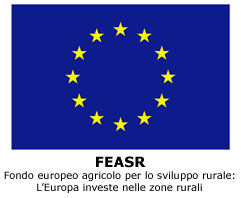 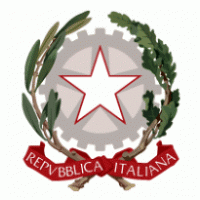 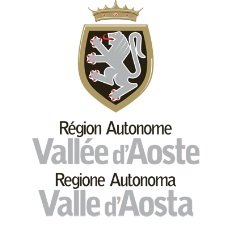 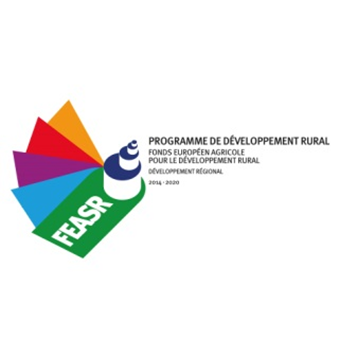 Macro uso SIANProdottoEttariGenereN. capiTempi di detenzione(giorni/365)Detenzione con “copertura annuale”*(sì-no)TipologiaTitolo di possesso (proprietà, affitto, comodato, ecc.) Unità di misura (m2, m3, UBA, ecc.)NumeroAnno di costruzione o ristrutturazioneTipologiaTitolo di possesso (proprietà, affitto, comodato, ecc.) PotenzaAnno di acquistoTipologiaAnno di acquistoTipologia di manodoperaNumerogg/annoore/annoFamigliariDipendenti a t.i.Dipendenti a t.d.Avventizi/stagionali	Altre tipologieTipo di attività/investimentoData presunta diinizio attività(mese/anno)Data presuntadi ultimazionedell’attività(mese/anno)Obiettivi perseguitiImporto indicativoInvestimento proposto su 4.1.2 sì/no1)…2)…3)…AttivitàTematica (*)Elementi specificiUtile per raggiungere il requisito della capacità professionale(Sì / No)durata (ore)Operaz.(M01)Formazione professionaleFormazione professionaleFormazione professionaleFormazione professionaleFormazione professionaleConsulenza aziendaleConsulenza aziendaleConsulenza aziendaleConsulenza aziendaleConsulenza aziendaleCorso formativo per giovani agricoltori;Sicurezza sul lavoro;Norme in materia di tutela ambientale;Contabilità e gestione aziendale delle imprese agricole;Contabilità e gestione aziendale delle imprese agricole;Tecniche di produzione dei settori di interesse aziendale;Tecniche di produzione dei settori di interesse aziendale;Normativa fiscale e informaticaNormativa fiscale e informaticaCosto totale investimenti (IVA compresa)Mutui e prestiti bancariMisure PSR 14-20Capitale proprio€  ………………………€  …………….€  …………….€  ……………Numero rateFrequenza rataImporto rataPiano ammortamento mutuo  …………………………..…………………………..€  …………………………..Macro uso SIANProdottoEttariGenereN. capiTempi di detenzione(giorni/365)Detenzione con “copertura annuale”*(sì-no)TipologiaTitolo di possesso (proprietà, affitto, comodato, ecc.)Unità di misura (m2, m3, UBA, ecc.)NumeroAnno di costruzione o ristrutturazioneTipologiaTitolo di possesso (proprietà, affitto, comodato, ecc.)PotenzaAnno di acquistoTipologiaAnno di acquistoTipologia di manodoperaNumerogg/annoore/annoFamigliariDipendenti a t.i.Dipendenti a t.d.Avventizi/stagionali	Altre tipologie